Guidance and CounsellingGUIDNACEAs, you might have experienced difficulty in taking admissionin this system of distance learning, sometimes you may also be in aconfusing mind while selecting the subjects what to offer foroptional subjects. So you may take the help of others who knowabout the subject and the system of distance education. so many atimes we need the help of others in taking decision about theimportant aspects of our life. It may be in the field of education,vocation, marriage etc. I am sure all of you must have such type of2experience in one field or other. You also use the words likeguidance, help, need, decision, advice in your daily conversation. Inthis unit you will know in details about the term “guidance”The meaning of Guidance as all of us know is help orassistance. It will be more clear to all of you, if we discuss howdifferent scholars have defined in varied ways.we observe thefollowing characteristics of guidance. These are:-• Guidance is a process• Guidance is a continuous process• It is concerned with problem & choice.• It is an assistance to the individuals in the process ofdevelopment.• It is both a generalised & specialized service• It is a service meant for allThe meaning of guidance will be more clear to you, if weanalyze about what guidance is not. Guidance is not compulsionIt is not making decision for othersIt is not adviceIt is not pampering the studentIt is not directionIt is not adjustment It is not problem solvingTherefore in modern times, the need for guidance is feltmuch more in educational institutions & also for the authorities. Theguidance service in school is necessary for the following reasons:- To help in the total development of the student- To help in making proper choice at various stages of theireducational career.-To help the students in vocational development.-To help students make the best possible adjustments to thesituations in the schools as well as in the homes.-To minimize the mismatch between education andunemployment.-To identify and motivate the students from weaker sections ofsociety.-To check wastage & stagnation- To identify and help students in need of special help.-To minimize the incidence of indiscipline.-To make the idea inclusive education successfulCounsellingCounselling is the central aspect of the whole guidanceprogramme. All the activities and Services of the guidanceprogramme leads to and help in the Counselling process.Counselling is aimed at helping the individual in solving problems infuture and also enhancing personal, social, emotional, educationaland vocational development. Counselling has Remedial, Preventiveand Developmental value.Counselling is a:Process that occurs between two individuals….counsellor andcounselee (client).Takes place within a professional setting.Is initiated and maintained as a means of facilitating changes in thebehaviour of the client.It is a professional task for professionally trained people.Role of the Counselor-Analysis – collecting data from various sources to understand theclient’s problem.-Synthesis – interpreting and organizing data to reveal students’assets, liabilities, adjustments etc.-Diagnosis – identifying the nature and cause of the problem.-Prognosis – predicting the future development of the problem.-Counselling – taking steps to bring about adjustment-Follow-up – helping with recurrence or new patternsSCHOOLS COUNSELING PROGRAM OVERVIEWThe comprehensive school counseling programs should be designed to meet the academic,career, and personal/social needs of every student and provide the following services:1. Individual and small group counselling based on school data such as attendance,behavior referrals, tardiness, state and district assessments, promotion rates, collegegoing rates;2. Reviewing academic data such as report cards, progress reports, Academic Histories,transcripts and interpreting student evaluations such as academic achievement tests,diagnostic assessments, ACT, SAT, PSAT to identify students in need of remediation andacademic assistance;3. Intentional programs and activities for students and parents based on data such asthat described above to create a yearly, departmental calendar which addresses schoolgoals, district initiatives, and student data, such as time management, study skills,learning styles, goal setting, career fair, safety net programs;4. Career and postsecondary planning to include rigorous coursework for all grade levels,career awareness, promotion requirements, acceleration mechanisms, 4‐year highschool plans, graduations requirements, financial aid, scholarships;5. Responsive services through individual/group counseling, peer facilitation,consultation, and referrals to outside agencies including mental health professionalsSCHOOLS COUNSLING BELIEFS, VISION, AND MISSIONBELIEFSAll students: have dignity and worth have the ability to achieve to their full potential have the right to participate in the school counselling program ethnic, cultural, and racial differences and special needs are considered in the planningand implementation of the school counselling program have access to a full time, state certified master’s degree level counsellorThe school counselling program: is consistent with expected developmental stages of learning is based on school data and evaluated by the school counsellors stated goals and relatedstudent competencies is managed and delivered by school counsellors utilizes the many combined resources of the communitySchool counsellor’s: are advocates for each student and for the school counselling program manage and evaluate their programs on a regular basis abide by the American School Counsellor Association professional ethicsVISIONSchools believes a developmental and sequential guidance program is anessential and integral part of the overall education process. We believe that academic,career and personal/social objectives are attainable by all students when a comprehensivecurriculum is coordinated throughout the district in a consistent mannerMISSION STATEMENTSchool is to deliver a multi‐layered, comprehensive, andaccountable school counselling program. In collaboration with school staff, families, and thecommunity – we will ensure equity and access while promoting academic success. We willassist all students in acquiring the skills, knowledge, and attitudes needed to become lifelonglearners, responsible citizens and productive members of society.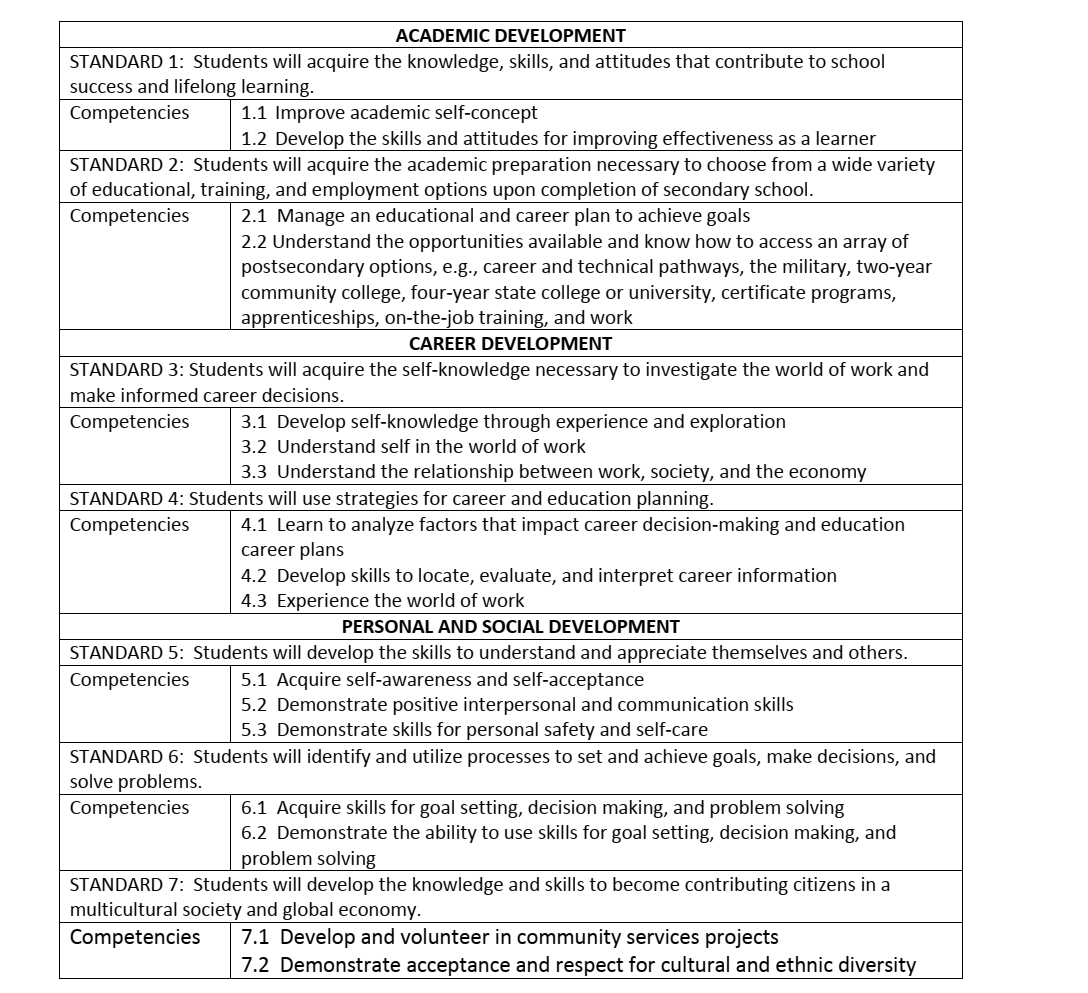 